              УТВЕРЖДАЮПредседатель комитета по образованию города Барнаула Н.В. Полосина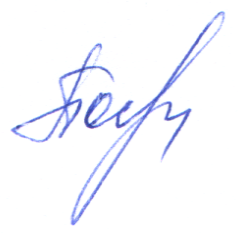                                                                                                                                                                                             12.02.2019ПЛАНпо устранению недостатков, выявленных в ходе независимой оценки качества условий оказания услугМБДОУ ЦРР – «Детский сад № 11»_(наименование организации)на 2019 годНедостатки, выявленные в ходе независимой оценки качества условий оказания услуг организациейНаименование мероприятия по устранению недостатков, выявленных в ходе независимой оценки качества условий оказания услуг организациейПлановый срок реализации мероприятияОтветственныйисполнитель(с указанием фамилии, имени, отчества и должности)Недостатки, выявленные в ходе независимой оценки качества условий оказания услуг организациейНаименование мероприятия по устранению недостатков, выявленных в ходе независимой оценки качества условий оказания услуг организациейПлановый срок реализации мероприятияОтветственныйисполнитель(с указанием фамилии, имени, отчества и должности)I. Открытость и доступность информации об организацииI. Открытость и доступность информации об организацииI. Открытость и доступность информации об организацииI. Открытость и доступность информации об организацииНе соответствует информация о деятельности организации социальной сферы, размещенной на общедоступных информационных ресурсах, ее содержанию и порядку (форме), установленным нормативными правовыми актами На сайте образовательной организации в разделе «Сведения об образовательной организации» подраздел «Докуметы. Локальные акты»  разместить сведения о порядке приема в образовательную организацию, обучения, отчисления; в разделе «Сведения об образовательной организации» подраздел «Платные образовательные услуги» разместить информацию об отсутствии платных образовательных услуг.февральзаведующий  Бородина А.А.старший воспитатель Лалаян Л.А.Не соответствует информация о деятельности организации социальной сферы, размещенной на общедоступных информационных ресурсах, ее содержанию и порядку (форме), установленным нормативными правовыми актами На сайте образовательной организации обеспечить работу раздела страничка заведующего официального сайта «Часто задаваемые вопросы»февральзаведующий  Бородина А.А.старший воспитатель Лалаян Л.А.II. Комфортность условий предоставления услугII. Комфортность условий предоставления услугII. Комфортность условий предоставления услугII. Комфортность условий предоставления услугНе достаточно высокая доля получателей услуг удовлетворенных комфортностью представления услуг организацией социальной сферы.Устранение замечаний, выявленных в ходе выражения родителями воспитанников мнения о комфортности предоставления услуг.Сентябрьзаведующий  Бородина А.А.IV. Доброжелательность, вежливость работников организацииIV. Доброжелательность, вежливость работников организацииIV. Доброжелательность, вежливость работников организацииIV. Доброжелательность, вежливость работников организацииНе достаточно высокая доля получателей услуг, удовлетворенных доброжелательностью, вежливостью работников организации социальной сферы при использовании дистанционных форм взаимодействия Поддерживать на высоком уровне доброжелательность и вежливость работников, обеспечивающих первичный контакт с потребителями услуг.Проведение семинара с работниками по вопросам  соблюдения бщих принципов профессиональной этики.Майзаведующий  Бородина А.А.старший воспитательЛалаян Л.А.V. Удовлетворенность условиями оказания услугV. Удовлетворенность условиями оказания услугV. Удовлетворенность условиями оказания услугV. Удовлетворенность условиями оказания услугПолучатели услуг, не удовлетворены организационными условиями предоставления услугУстранение замечаний, выявленных в ходе опросов родителей воспитанников.Сентябрьзаведующий  Бородина А.А.старший воспитательЛалаян Л.А.